CLOSING DATE FOR ENTRIES IS Friday 10th  July 2021All Entries Summary Forms with their Individual Entry Forms or Hytek entries reports should be sent to:FNSC Open Meets, 1 Mays Lane, Stubbington, Fareham, Hampshire, PO14 2ER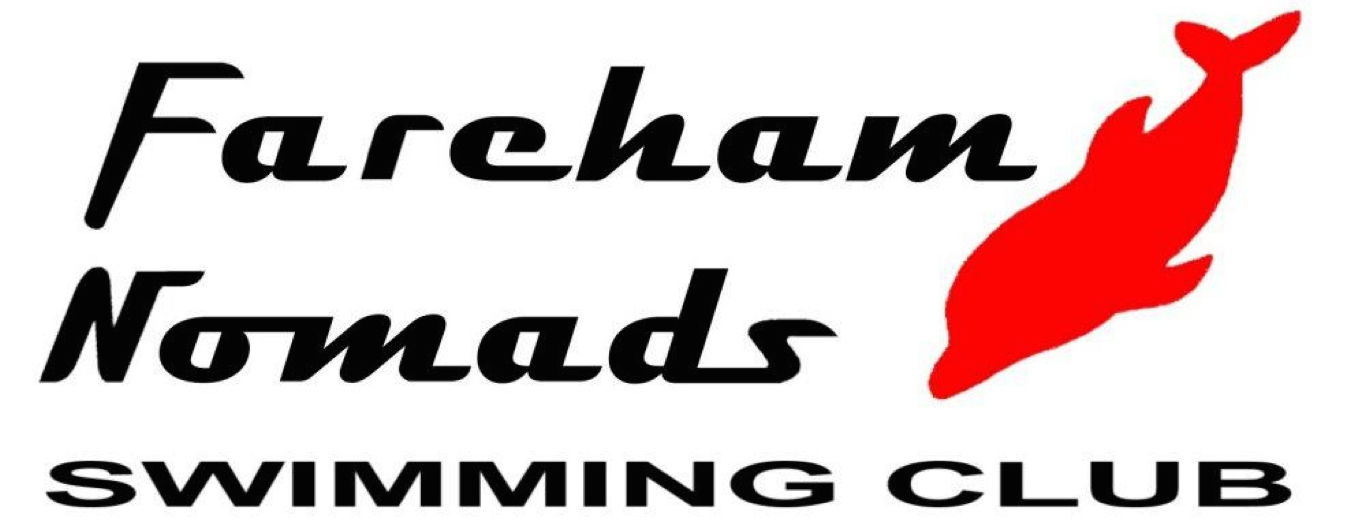 Fareham NomadsBack In The Pool L3 MeetLicence No. 3SE210201Affiliated to ASA SE Region(Under ASA Laws and Technical Rules) At the Waterlooville Leisure Centre24th  / 25th   July 2021Entries Summary FormThis form must accompany club entries or individual entry formsClubs should also submit entries electronically. Entry files are available from www.farehamnomads.co.uk or by email from: openmeets@farehamnomads.co.ukEntries Summary FormThis form must accompany club entries or individual entry formsClubs should also submit entries electronically. Entry files are available from www.farehamnomads.co.uk or by email from: openmeets@farehamnomads.co.ukCLUB:CONTACT NAME:ADDRESS:ADDRESS:ADDRESS:POST CODE:TELEPHONE:EMAIL: NUMBER OF ENTRIES AT £7 =                                                x £7 = £ NUMBER OF ENTRIES AT £7 =                                                x £7 = £ NUMBER OF ENTRIES AT £7 =                                                x £7 = £ NUMBER OF ENTRIES AT £7 =                                                x £7 = £NUMBER OF COACH PASSES @£10 =(per weekend, £5 per day) NUMBER OF COACH PASSES @£10 =(per weekend, £5 per day) =£TOTAL REMITTANCE = TOTAL REMITTANCE = TOTAL REMITTANCE = £No. of Swimmers = No. of Swimmers = No. of Swimmers = Please pay by bank transfer to Fareham Nomads Swimming Club S/C: 201143 A/C: 13424561Please pay by bank transfer to Fareham Nomads Swimming Club S/C: 201143 A/C: 13424561Please pay by bank transfer to Fareham Nomads Swimming Club S/C: 201143 A/C: 13424561Please pay by bank transfer to Fareham Nomads Swimming Club S/C: 201143 A/C: 13424561